Name: __________________ Class: _____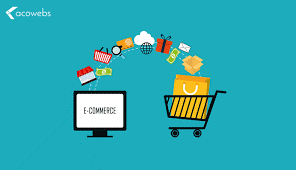 DirectionsWrite your answer and list the website that you used for the information. Assignment is worth 24 points._________________________________________________________________________________________________What is Traditional Commerce?

What is E-Commerce?How are E-commerce and traditional commerce similar?How are E-commerce and traditional commerce different?
List three stores that sell things in “e-commerce” form.List three stores that sell things in “traditional commerce” form.List three stores that sell things in both “e-commerce” and “traditional commerce” form.What are the advantages of e-commerce? 

What are the disadvantages of e-commerce?

What are the advantages of traditional commerce? 


What are the disadvantages of traditional commerce? 


You want to buy some new shoes. What is the best option for you - e-commerce or traditional commerce? Explain and defend your answer. 
